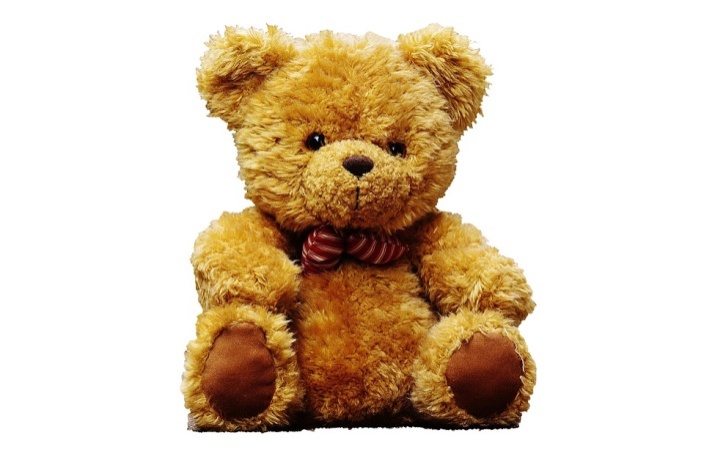 Dzień Pluszowego Misia25 listopada 2019 r.Jest to dokładna data obchodzenia Dnia Pluszowego Misia, dlatego bardzo cieszymy się, że będziemy mogli świętować i uszczęśliwiać małych pacjentów oddziałów szpitalnych właśnie tego dnia.JAKIE ZABAWKI ZBIERAMYPrzede wszystkim – NOWE. Pragniemy to bardzo mocno podkreślić, ponieważ  zabawek używanych, nie możemy wręczać małym chorym pacjentom. Z tego względu prosimy o zostawienie przyczepionych metek do pluszowych maskotek.
Zabawki, które można dostarczać, to oczywiście wszelkiego rodzaju NOWE maskotki i zabawki, a także artykuły szkolne i książki.GDZIE ZABAWKI BĘDĄ ROZDAWANEZabawki będą rozdawane małym pacjentom  w 5 poznańskich szpitalach możliwe, że w tym roku uda się także objąć akcją  szpital koniński.Ostateczny termin zbierania zabawek i przyborów szkolnych –to 21 listopada 2019 r.  Koordynator akcji na terenie szkoły- Iwona PruchnikPomagajmy- dobro wraca!!!